ПОЛОЖЕНИЕ“II Чемпионат СССР по АРМРЕСТЛИНГУ 2017”22 апреля 2017 года, «СССР.Дзержинский», МО, г.Дзержинский, Дзержинское ш., владение 3.I. КЛАССИФИКАЦИЯ СОРЕВНОВАНИЙ: соревнования личные, и проводятся с целью:                        повышение спортивного мастерства, приобретение соревновательного опыта, укрепление связей между спортсменам, определения сильнейших, популяризации здорового образа жизни и пропаганда физической культуры  и спорта через армрестлинг, как основного средства укрепления здоровья путем привлечения           к занятиям спортом и подготовке спортивного резерва, на базе всей сети Фитнес-Клубов «С.С.С.Р.»II. СРОКИ И МЕСТО ПРОВЕДЕНИЯ: 22 апреля 2017 года, многофункциональный физкультурный комплекс  “Фитнес-Центр «СССР.Дзержинский» (МО, г.Дзержинский, Дзержинское шоссе, владение 3).По всем вопросам проведения соревнований обращаться по телефону: +7(977) 737-48-63 Алексей Михайлович СИЛАНТЬЕВIII. ОРГАНИЗАТОРЫ: “Федерация армрестлинга России”, “Федерация армрестлинга города Москвы”, “Фитнес-Центр «СССР.Дзержинский»”. Спонсоры и информационные партнеры турнира: “АRMFIGHT-MARKET”, “RUSARM.pro”, “ARMCALENDAR”IV. УСЛОВИЯ ДОПУСКА К СОРЕВНОВАНИЯМ: допускаются – ВСЕ желающие спортсмены, имеющие спортивные звания и разряды по армрестлингу («Мастер спорта», «Кандидат в Мастер спорта»,                «I разряд», «II разряд», «III разряд», а также без разряда (но при этом с опытом занятий не менее 6 месяцев). На взвешивании спортсмены обязаны быть в плавках, взвешиваться в нижнем белье или обнаженным - ЗАПРЕЩЕНО!  Выходить на поединок спортсмены обязаны в спортивной обуви, спортивных брюках (джинсы запрещены), футболке – стрейч установленного образца «Армрестлинг» (в случае отсутствия футболки, её можно будет приобрести на мандатной комиссии в «ARMFIGHT-MARKET» (ссылка на сайт).V. ТРЕБОВАНИЯ К УЧАСТНИКАМ: участники соревнований должны предоставить в мандатную комиссию при прохождении процедуры взвешивания следующие документы: 1) общегражданский (или заграничный) ПАСПОРТ, при этом не моложе 14 лет (2003г.р. и старше)2) СТРАХОВКУ (оригинал) на соревнования по армрестлингу. Оформление страховки: «ссылка на сайт РЕСО-страхование»3) ПРОЙТИ ЭЛЕКТРОННУЮ РЕГИСТРАЦИЮ на турнир на сайте «ARMCALENDAR»,                           до 19 апреля 2017 года, в таком случае стартовый взнос – БЕСПЛАТНО (в случае отсутствия электронной регистрации на турнир, стартовый взнос устанавливается – в размере 500 рублей, и вноситься в секритариат при прохождении процедуры взвешивания).VI. УСЛОВИЯ ПОДВЕДЕНИЯ ИТОГОВ: Победители и призеры в личном зачете в каждой весовой категории определяется по наиболее высоко занятому место в борьбе на ПРАВУЮ руку.VII. НАГРАЖДЕНИЕ: Спортсмены, занявшие в личном зачете 1, 2 и 3 места в каждой весовой категории, награждаются кубками, медалями, дипломами «Федерации армрестлинга России», и памятными подарками от Фитнес-Клуба «С.С.С.Р» и спонсоров турнира.http://fitness-cccp.ru/clubs/dzerzhinskij/VIII. ПРОГРАММА СОРЕВНОВАНИЙ. ВЕСОВЫЕ КАТЕГОРИИ:IX. РЕГЛАМЕНТ ПРОВЕДЕНИЯ СОРЕВНОВАНИЙ:Данное положение является официальным вызовом на соревнования.ДОБРО ПОЖАЛОВАТЬ в Фитнес-Центр ПРЕМИУМ-класса «СССР.Дзержинский» Фитнес-Центр «СССР. Дзержинский» искренне благодарит за сотрудничество Общероссийскую Общественную Организацию «ФЕДЕРАЦИЮ АРМРЕСТЛИНГА РОССИИ» и активную помощь              в организации «II-го Чемпионата СССР по Армрестлингу».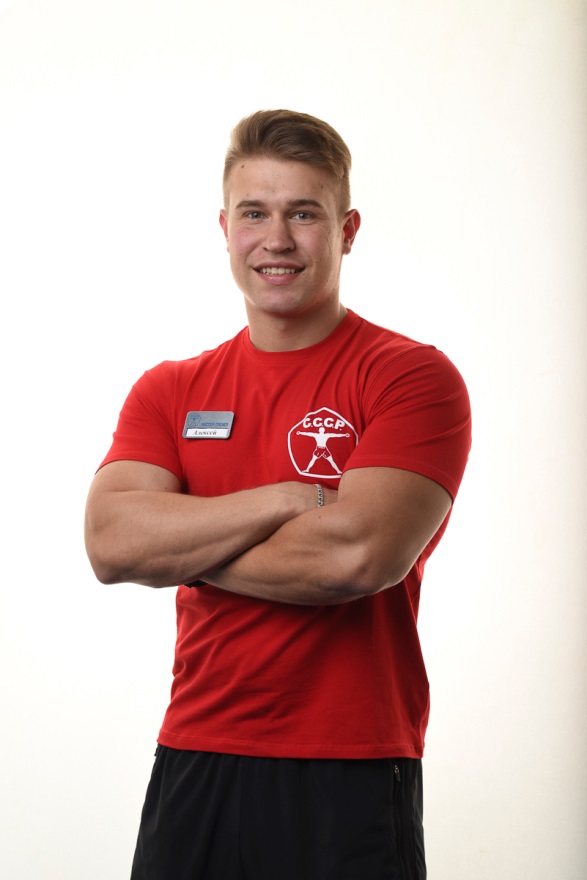 Данный вид спортивных единоборств завоевал любовь наших клиентов и активно развивается по всей сети фитнес-клубов «С.С.С.Р.». Надеемся, что «II Чемпионат СССР по Армрестлингу», являются традиционным спортивно-массовым мероприятием, которое укрепляет дружеские отношения между нашими организациями и дальнейшее сотрудничество в популяризации здорового образа жизни и пропаганда физической культуры  и спорта через армрестлинг, как основного средства укрепления здоровья путем привлечения к занятиям спортом и подготовке спортивного резерва, на базе всей сети Фитнес-Клубов «С.С.С.Р.»С Уважением, Главный тренер департамента ТЗ в ФК «СССР. Дзержинский» – Алексей Михайлович СИЛАНТЬЕВМУЖЧИНЫ МУЖЧИНЫ МУЖЧИНЫ МУЖЧИНЫ МУЖЧИНЫ МУЖЧИНЫ –60 кг«Легкий вес»–70 кг«Полусредний вес»–80 кг«Средний вес»–90 кг«Полутяжелый вес»–100 кг«Тяжелый вес»+100 кг«Супер Тяжелый вес»22 апреля 2017 года (суббота)22 апреля 2017 года (суббота)12.00-13.30Мандатная комиссия, взвешивание13.30-14.00Совещание секретарей и судей14.00-14.20Торжественное открытие соревнований (вступительное обращение почетных гостей Чемпионата) 14.20-16.00Предварительные поединки16.00-17.00Полуфинальные и финальные поединки17.00-18.00Награждение победителей и призеров. Закрытие соревнований. 